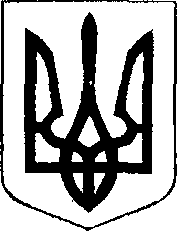                                                У К Р А Ї Н А            Жовківська міська рада  Жовківського району Львівської області	50-а сесія VIІ-го демократичного скликання 				   ВИПИСКА З РІШЕННЯВід  14.05. 2020р.    № 70	м. Жовква Про затвердження проектів землеустрою щодо відведення земельних ділянок для будівництва і обслуговування житлового будинку, господарських будівель і споруд в м. Жовкві.             Розглянувши заяви про затвердження проекту землеустрою щодо відведення земельних ділянок, для будівництва та обслуговування жилого будинку , господарських будівель і споруд, керуючись ст. 12, 39, 40, 118, 121-122 Земельного кодексу України , Законом України «Про землеустрій», п.34 ст. 26 Закону України “Про місцеве самоврядування в Україні”, Жовківська міська  радаВ И Р І Ш И Л А:           7. Затвердити гр. Духницькому Андрію Федоровичу проект землеустрою щодо відведення земельної ділянки ( кадастровий номер 4622710100:01:009:0149 ) площею 0,0894 га., для будівництва та обслуговування жилого будинку,  господарських будівель і споруд по вул. Героїв Майдану,46  в місті Жовкві.          7.1. Надати у власність гр. .Духницькому Андрію Федоровичу земельну ділянку (кадастровий номер 4622710100:01:009:0149) площею 0,0894 га., для будівництва та обслуговування жилого будинку, господарських будівель і споруд по вул. Героїв Майдану,46 в місті Жовкві.         9. Зареєструвати речове право на земельну ділянку у встановленому законодавством порядку.        10. Контроль за виконанням рішення покласти на комісію з питань регулювання земельних відносин та охорони навколишнього природного середовища.Міський голова								Петро ВихопеньВИПИСКА ВІРНА:Міський голова								Петро Вихопень